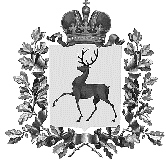 УПРАВЛЕНИЕ ФИНАНСОВАДМИНИСТРАЦИИ ТОНШАЕВСКОГО МУНИЦИПАЛЬНОГО ОКРУГА НИЖЕГОРОДСКОЙ ОБЛАСТИПРИКАЗ5 сентября 2022 года    	52-о_________________                                                           №  _________________О внесении изменений в приказ 86-о от 21 декабря 2021 года «Об утверждении порядка применения кодов целевых статей расходов классификации расходов при формировании бюджета Тоншаевского муниципального округа на 2022 год и плановый 2023 и 2024 годов»В целях обеспечения формирования и исполнения бюджета Тоншаевского муниципального округа на 2022 год и плановый период 2023 и 2024 годовп р и к а з ы в а ю:1. Внести в Порядок применения кодов целевых статей расходов классификации расходов при формировании бюджета Тоншаевского муниципального округа, утвержденный приказом управления финансов администрации Тоншаевского района от 21 декабря 2021 года №86-о, следующие изменения:1.1.В перечене и правилах отнесения расходов бюджета округа на соответствующие целевые статьи классификации расходов бюджетов:1)после целевой статьи 01.1.01.73180  дополнить абзацами следующего содержания:0101.1.01.74090 Иные МБТ на выплату заработной платы (с начислением на нее) работникам муниципальных учреждений и органов местного самоуправленияПо данной целевой статье отражаются расходы на выплату заработной платы (с начислением на нее) работникам муниципальных учреждений и органов местного самоуправления2)после целевой статьи 01.1.01.S2490 дополнить абзацами следующего содержания:01.1.01.S4090 Иные МБТ на выплату заработной платы (с начислением на нее) работникам муниципальных учреждений и органов местного самоуправленияПо данной целевой статье отражаются расходы на выплату заработной платы (с начислением на нее) работникам муниципальных учреждений и органов местного самоуправления3) после целевой статьи 01.2.01.S2190 дополнить абзацами следующего содержания:01.2.01.S4090 Иные МБТ на выплату заработной платы (с начислением на нее) работникам муниципальных учреждений и органов местного самоуправленияПо данной целевой статье отражаются расходы на выплату заработной платы (с начислением на нее) работникам муниципальных учреждений и органов местного самоуправления4) после целевой статьи 02.1.01.S2090 дополнить абзацами следующего содержания:02.1.01.S4090 Иные МБТ на выплату заработной платы (с начислением на нее) работникам муниципальных учреждений и органов местного самоуправленияПо данной целевой статье отражаются расходы на выплату заработной платы (с начислением на нее) работникам муниципальных учреждений и органов местного самоуправления5) после целевой статьи 02.2.01.S2190    дополнить абзацами следующего содержания:02.2.01.S4090 Иные МБТ на выплату заработной платы (с начислением на нее) работникам муниципальных учреждений и органов местного самоуправленияПо данной целевой статье отражаются расходы на выплату заработной платы (с начислением на нее) работникам муниципальных учреждений и органов местного самоуправления6) после целевой статьи 02.3.01.S2190 дополнить абзацами следующего содержания:02.3.01.S4090 Иные МБТ на выплату заработной платы (с начислением на нее) работникам муниципальных учреждений и органов местного самоуправленияПо данной целевой статье отражаются расходы на выплату заработной платы (с начислением на нее) работникам муниципальных учреждений и органов местного самоуправления7) после целевой статьи 02.4.01.42310 дополнить абзацами следующего содержания:02.4.01.S4090 Иные МБТ на выплату заработной платы (с начислением на нее) работникам муниципальных учреждений и органов местного самоуправленияПо данной целевой статье отражаются расходы на выплату заработной платы (с начислением на нее) работникам муниципальных учреждений и органов местного самоуправления8) после целевой статьи 02.7.03.72190 дополнить абзацами следующего содержания:02.7.03.74090 Иные МБТ на выплату заработной платы (с начислением на нее) работникам муниципальных учреждений и органов местного самоуправленияПо данной целевой статье отражаются расходы на выплату заработной платы (с начислением на нее) работникам муниципальных учреждений и органов местного самоуправления9) после целевой статьи 02.7.03.S2190 дополнить абзацами следующего содержания:02.7.03.S4090 Иные МБТ на выплату заработной платы (с начислением на нее) работникам муниципальных учреждений и органов местного самоуправленияПо данной целевой статье отражаются расходы на выплату заработной платы (с начислением на нее) работникам муниципальных учреждений и органов местного самоуправления10) после целевой статьи 06.4.01.72190 дополнить абзацами следующего содержания:06.4.01.74090 Иные МБТ на выплату заработной платы (с начислением на нее) работникам муниципальных учреждений и органов местного самоуправленияПо данной целевой статье отражаются расходы на выплату заработной платы (с начислением на нее) работникам муниципальных учреждений и органов местного самоуправления11) после целевой статьи 06.4.01.S2190 дополнить абзацами следующего содержания:06.4.01.S4090  Иные МБТ на выплату заработной платы (с начислением на нее) работникам муниципальных учреждений и органов местного самоуправленияПо данной целевой статье отражаются расходы на выплату заработной платы (с начислением на нее) работникам муниципальных учреждений и органов местного самоуправления12) после целевой статьи 08.2.13.29030 дополнить абзацами следующего содержания:08.2.13.72040 Субсидии на софинансирование муниципальных программ поддержки малого и среднего предпринимательства за счет областного бюджетаПо данной целевой статье отражаются расходы на софинансирование муниципальных программ поддержки малого и среднего предпринимательства за счет областного бюджета 13) после целевой статьи 08.2.13.72040 дополнить абзацами следующего содержания:08.2.13.S2040 Финансовое обеспечение (возмещение) части затрат субъектов малого и среднего предпринимательства, связанных с приобретением оборудования в целях создания и (или) развития либо модернизации производства товаров (работ, услуг), финансовое обеспечение (возмещение) части затрат субъектов малого и среднего предпринимательства, связанных с уплатой первого взноса (аванса) при заключении договора (договоров) лизинга оборудования с российскими лизинговыми организациями в целях создания и (или)развития либо модернизации производства товаров (работ, услуг), за счет субсидии на софинансирование муниципальных программ поддержки малого и среднего предпринимательства и за счет средств округа на софинансирование субсидииПо данной целевой статье отражаются расходы на финансовое обеспечение (возмещение) части затрат субъектов малого и среднего предпринимательства, связанных с приобретением оборудования в целях создания и (или) развития либо модернизации производства товаров (работ, услуг), финансовое обеспечение (возмещение) части затрат субъектов малого и среднего предпринимательства, связанных с уплатой первого взноса (аванса) при заключении договора (договоров) лизинга оборудования с российскими лизинговыми организациями в целях создания и (или)развития либо модернизации производства товаров (работ, услуг), за счет субсидии на софинансирование муниципальных программ поддержки малого и среднего предпринимательства и за счет средств округа на софинансирование субсидии14) после целевой статьи 17.1.01.02050  дополнить абзацами следующего содержания:17.2.01.74090  Иные МБТ на выплату заработной платы (с начислением на нее) работникам муниципальных учреждений и органов местного самоуправленияПо данной целевой статье отражаются расходы на выплату заработной платы (с начислением на нее) работникам муниципальных учреждений и органов местного самоуправления15) после целевой статьи 17.2.01.S2050 дополнить абзацами следующего содержания:17.2.01.S4090  Иные МБТ на выплату заработной платы (с начислением на нее) работникам муниципальных учреждений и органов местного самоуправленияПо данной целевой статье отражаются расходы на выплату заработной платы (с начислением на нее) работникам муниципальных учреждений и органов местного самоуправления16) после целевой статьи 66.0.02.S2190  дополнить абзацами следующего содержания:66.0.03.21000  Иные межбюджетные трансферты из резервного фонда Правительства Нижегородской областиПо данной целевой статье отражаются целевые расходы из резервного фонда Правительства Нижегородской области 17) после целевой статьи 66.0.03.73930 дополнить абзацами следующего содержания:66.0.03.S4090  Иные МБТ на выплату заработной платы (с начислением на нее) работникам муниципальных учреждений и органов местного самоуправленияПо данной целевой статье отражаются расходы на выплату заработной платы (с начислением на нее) работникам муниципальных учреждений и органов местного самоуправления18) после целевой статьи 66.0.03.S2980 дополнить абзацами следующего содержания:66.0.03.S4090  Иные МБТ на выплату заработной платы (с начислением на нее) работникам муниципальных учреждений и органов местного самоуправленияПо данной целевой статье отражаются расходы на выплату заработной платы (с начислением на нее) работникам муниципальных учреждений и органов местного самоуправленияНачальник управления:           			        	                        Н.В.Куликова